Skills Center Summer School Application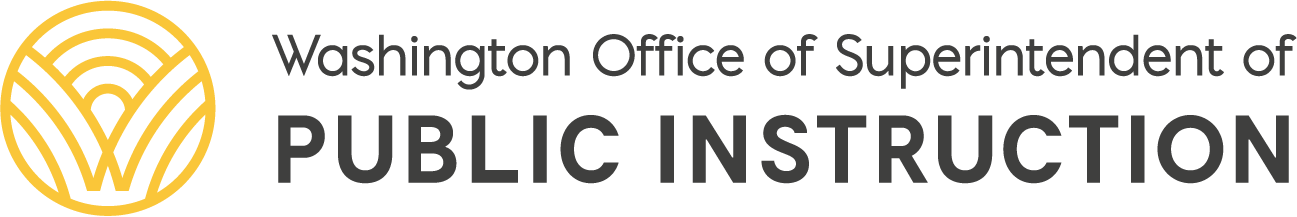  Due March 8, 2024Summer school programs must be currently approved Skills Center CTE programs. All summer school programs including those offered at the core campus, by a branch or satellite campus, or in partnership with school districts must be approved through the modified skills center summer school program approval process. Skill Centers will be notified no later than March 29 of the approval status of the application for summer programs. Minor changes and new courses may be adjusted and/or added up until the deadline for submission. For new courses being submitted after the approval deadline, a new application for only NEW courses with appropriate signatures is required.Skills Center OverviewSkills Center OverviewSkills Center: Date of Submission: Submitter Name: Email:  All courses below are currently approved and up to date. All courses offered meet the preparatory criteria and program standards. All courses below are currently approved and up to date. All courses offered meet the preparatory criteria and program standards. A few courses below are pending approval in EDSPending Course App IDs: App IDCIP CodeCourse TitleProgram AreaCourse Location TypeCourse Location NameMethodAssurance is provided that all Skills Center Summer School courses offered at the core campus, satellite campus, branch site, or host school district meet the guidelines for operating Skill Center summer school CTE programs. Guidelines were developed in conjunction with RCW 28A.245 and WAC 392-121-136(1)(a) (Operating Vocational Skills Center Summer School Programs).Assurance is provided that all Skills Center Summer School courses offered at the core campus, satellite campus, branch site, or host school district meet the guidelines for operating Skill Center summer school CTE programs. Guidelines were developed in conjunction with RCW 28A.245 and WAC 392-121-136(1)(a) (Operating Vocational Skills Center Summer School Programs).General or Program Advisory Chair: ________________________________________________________Signature                                                                                                       DateSkill Center Director: ________________________________________________________Signature                                                                                                       DateSchool District CTE Education Director: ________________________________________________________Signature                                                                                                       DateReturn Form To:OSPI Career & Technical Education Inbox cte@k12.wa.us